Charles Ramsey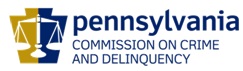 ChairmanDerin Myers Acting Executive DirectorOVS NewsletterApril 26, 2017In this Issue... 14th Pathways For Victim Services ConferenceAttention STOP Team MembersATTENTION ALL VOJO PROGRAMS - Reminder Of VOJO Lapsing FundsVictims Compensation Assistance Program Online TrainingsPDAI Training: Serving LGBTQ VictimsOption B Helps People Build Resilience And Find Meaning In The Face Of AdversityPREA Standards in FocusScholarships Available For 2017 National Victim Service ConferencesAdvoz: Upcoming EventsSave The Date: 4th Annual Victims’ Rights ConferencePeace: The Next Generation With Dr. Arun GandhiSave The Date: Second Annual Bucks, Montgomery, And Philadelphia County Regional Forensic Nursing ConferenceSave The Date: 2017 Pennsylvania Legal Aid Network VOCA Grantee TrainingSave The Date: KCIT Basic Crisis Response TrainingUpcoming Events WebEx Online Trainings Available
Compensation Related: Basic, Advanced-Counseling, Transportation Expenses, Restitution and much more!Credits towards VOCA/RASA/VOJO training requirements are available for all sessions (unless indicated otherwise in the session description).  To receive training credits:  1) you must be logged into the session and 2) the WebEx application must be on your computer for the entire duration of the session.  As the OVS recognizes that emergencies may arise and you may not be able to attend the entire session, there is no prohibition against attending part of a session (although training credits will not be given in that instance).Training/Networking OpportunitiesAdditional RASA/VOJO/VOCA Approved TrainingReturn to top 14th Pathways For Victim Services ConferenceOVS is very excited about the upcoming Pathways Conference and we look forward to seeing you there!  The conference will be held at the Hershey Lodge and Conference Center in Hershey, PA on the following dates:Monday, May 8, 2017Tuesday, May 9, 2017Wednesday, May 10, 2017The registration for this event is now closed. For details, please click here.Return to topAttention STOP Team MembersThe Administrative Offices of the Pennsylvania Courts (AOPC) has completed their creation of bilingual protection order forms and they are now available on the Unified Judicial System (UJS) of Pennsylvania website.  The protection order forms are also fillable.  The links to the forms are provided below.http://www.pacourts.us/formshttp://www.pacourts.us/forms/for-the-publichttp://www.pacourts.us/forms/for-the-judiciaryhttp://www.pacourts.us/judicial-administration/court-programs/interpreter-programReturn to topATTENTION ALL VOJO PROGRAMS - Reminder Of VOJO Lapsing FundsRecipients of 2016 VOJO (VJ) and/or 2016 JRI (JV) funds, denoted on your Award Letter as:2016 VJ Award Amount      $ xx.xx2016 VJ Project Period        1/1/2017 - 6/30-2017		And/or2016 JV Award Amount       $ xx.xx2016 JV Project Period         1/1/2017 - 6/30/2017This is a reminder that VOJO funds not expended or obligated from these funding sources by June 30, 2017 will lapse.Any outstanding obligations as of 6/30/2017 should be reported in the Outstanding Subgrantee Obligations column on the fiscal report for the period ending 6/30/2017.It is the responsibility of the subgrantee to monitor these amounts.  If you have any questions, please contact the Fiscal Contact staff person listed on your VOJO grant.Return to topVictims Compensation Assistance Program Online Trainings  The following training will be held on May 2, 2017.  Crime-Scene Cleanup Expenses Clinic - 9:30 a.m. – 10:30 a.m. Click here to register. The following training will be held on May 4, 2017.  ”Wow, That’s Covered by Compensation” - 9:30 a.m. – 10:30 a.m. Click here to register. The following training will be held on May 11, 2017.  Motor Vehicle-Related Crime Expenses Clinic - 9:30 a.m. – 10:30 a.m. Click here to register. The following training will be held on May 17, 2017.  Loss of Earnings Clinic - 9:30 a.m. – 10:30 a.m. Click here to register. The following training will be held on May 23, 2017.  Counseling Expenses Clinic - 9:30 a.m. – 10:30 a.m. Click here to register. The following trainings will be held on May 25, 2017.  Basic Compensation - 10:00 a.m. – 12:00 p.m. Click here to register.Transportation Expenses Clinic - 1:00 p.m. – 2:00 p.m. Click here to register.The following training will be held on May 30, 2017.  Loss of Support Clinic - 9:30 a.m. – 10:30 a.m. Click here to register. All trainings count towards 1 hour of the required RASA/VOCA/VOJO training hours, except Basic Compensation which counts towards 2 and DAVE training which counts towards 2.15.Return to topPDAI Training: Serving LGBTQ VictimsWednesday, June 14, 2017 9:00 am to 4:30 pmButler Area Library218 N McKean StreetButler, PA 16001The registration fee for one-day trainings is $25.00. No food or beverages will be provided at one-day trainings unless otherwise posted.Registration for all trainings will be on the PDAA website at http://www.pdaa.org/, please click on the Pennsylvania District Attorneys Institute.Return to topOption B Helps People Build Resilience And Find Meaning In The Face Of AdversityOptionB.Org is dedicated to helping you build resilience in the face of adversity—and giving you the tools to help your family, friends, and community build resilience too. Please click here to read and share personal stories, join groups for solidarity and support, and find information from experts.Return to topPREA Standards in FocusPREA Standards in Focus is a new feature designed to provide a quick synopsis of a PREA standard, the intent and purpose, implementation tips, challenges, and a few audit issues related to the standard to assist in further awareness and education. FAQs and resources are directly linked to provide ease of access and bundle in one place. Please click here to read more. Return to topScholarships Available For 2017 National Victim Service Conferences
The Pennsylvania District Attorneys Institute (PDAI) is pleased to announce the availability of funding for scholarships to attend eligible national victim service conferences.  This funding is made available through a grant awarded to PDAI by the Pennsylvania Commission on Crime and Delinquency (PCCD) for the purpose of subsidizing the costs associated with attending these training conferences.  These costs may include registration fees, per diem (for food), and reasonable transportation and lodging expenses.  The scholarships are only available to victim service professionals to attend any national conference focused on victim service training.  To qualify, the applicant’s entire job focus must be on providing support, information, and assistance to victims.  Any eligible conference must be completed within the 2017 calendar year.  Only one person per agency can receive a scholarship and only after providing a sufficient justification of need.  Recipients are selected based upon the information provided in the application, the number of scholarships previously awarded, and remaining available funding. Please click here for the Scholarship Application. Return to topAdvoz: Upcoming EventsMediation Training – Module 2April 27 - April 30Sessions run Thursdays 1-5:30 pm, Fridays 8:30 am – 5:00 pm and Saturdays: 8:30-5 pm.1st Presbyterian Church of Lancaster140 E Orange Street 
Lancaster, PA 17602 Practice each step of the mediation process with discussion of topics like ethics. Participants practice their new skills by role playing three times as a mediator and one time as a disputant with outside role players. Participants leave empowered with a full set of skills to informally and formally mediate disputes and conflicts in participatory ways in which all are heard and everyone contributes to the solution. Successfully completing the course qualifies one for consideration as an Advoz volunteer mediator, contributing to community peace-building and gaining valuable experience that can translate to many other fields.For more information, to view daily agendas and to register: www.advoz.org.Return to topSave The Date: 4th Annual Victims’ Rights ConferenceCrime Victim Center is hosting our 2017 "Crime Victims' Rights Conference: Strength; Resilience; Justice" on Friday, April 28th, from 9am to 4:15pm, at the Bayfront Sheraton in Erie, PA. Seating is limited to the first 75 people to register.This conference will host a range of amazing speakers in three breakout sessions, in addition to a speaking program during lunch.  Event Location: 
Bayfront Sheraton 55 W Bay Rd, Erie, PA 16507 The registration for this training is now closed. For the agenda and other information for those already registered, please click here. Application has been made for continuing education credits for Nursing Home Administrator and Activity Professionals as well as Social Work, Marriage and Family Therapists and Professional Counselors.Return to topPeace: The Next Generation With Dr. Arun GandhiWhether race, gender, age, culture, class or politics, we are being asked every day how we can build a culture of peace in a divisive world, especially for our youth and the generations to come.We invite you to be part of the foundation of an event to build a culture of peace in the next generation in a conversation Arun Gandhi, grandson of Mohandas Gandhi and founder of the M.K. Institute for Nonviolence. The event will also recognize Scott LaMar, host of WITF’s Radio Smart Talk as recipient of the first Dignity in Dialogue Award. Musical guests will be father-daughter duet John and Helena Protopapas with sitar, violin and voice.Kick-off Dinner for Center for Community Peacemaking & Conflict Resolution ServicesOn Thursday, May 4, 2017, Dr. Gandhi will speak at a dinner celebrating the merger of two long-standing community organizations, the Center for Community Peacemaking and Conflict Resolution Services. With an expected audience of 400-500 at the Spooky Nook Event Center, it promises to bring a diverse cross section of our community for a reception with silent auction, cultural arts presentation, buffet dinner and program featuring Dr. Gandhi.Spooky Nook Olympic Hall75 Champ Boulevard 
Manheim, PA 17545$65 Ticket Price per person, $125/pair and $450 for table of eight. Sponsorships are also still available. Learn more and order tickets online at: https://advoz.org/event/around-the-table-with-arun-gandhi/Return to topSave The Date: Second Annual Bucks, Montgomery, And Philadelphia County Regional Forensic Nursing ConferenceFriday, May 12th, 2017Abington Jefferson Health1200 Old York RoadAbington, PA 190018:00am – 5:00pmPlease click here to register and view the agenda.Topics IncludeCultural and medical considerations for transgender individuals during a medical-forensic examCourtroom testimony techniquesTrends in forensic serology and DNA technologyCampus sexual assaultSexual Assault: The police Investigation PerspectiveRole of the forensic nurse coronerBest practices in SANE case review and peer reviewSpeakers IncludeDr. Rachel Levine, Physician General of Pennsylvania and Professor of Pediatrics and Psychiatry at the Penn State College of MedicineRon Smith, forensic identification and investigation specialistPennsylvania State Police Crime LabJonathan Kassa, Director of Higher Education for Allied UniversalPamela Gay, RN, York County, PA CoronerJana French, Nursing Director of Washington DC Sexual Assault Nurse Examiner Program and International Association of Forensic Nurses (IAFN) Board MemberWe will be applying for CEUs for Registered NursesReturn to topSave The Date: 2017 Pennsylvania Legal Aid Network VOCA Grantee TrainingWednesday, June 7, 2017 8:00am – 5:15pm
Thursday, June 8, 2017 8:00am – 3:15pm The Harrisburg Crowne Plaza
23 South Second StreetHarrisburg, PA  17101
Please plan to join us on June 7 & 8, 2017 for the 2017 Pennsylvania Legal Aid Network VOCA Grantee Training. This training is targeted to all new VOCA Grantees but we welcome all of the Domestic Violence Advocates Community of PA. This training will fulfill the requirements of the 10 hour mandatory VOCA Grantee training but is not just relevant for VOCA Grantees. It was developed in consultation with the Pennsylvania Commission on Crime and Delinquency. The training agenda will include sessions on:Trauma Informed Advocacy.Vicarious Trauma to providers of services.Confidentiality and Mandated Reporting, Identifying Conflicts of Interest, Referrals and Competent Representation.Unique Features of Representing Child and Elderly Victims of Domestic Violence & Sexual Assault Including Child Advocacy Centers. The Intersection of Civil Legal Proceedings and Child Protective Services Law.Immigration/U-Visas/Language Access/Interpreters, Being Culturally Informed, Including the LGBTQ Community.  Current Developments in the PFA Law, Strangulation Bill, and Court Decisions Impacting Representation in PFA and PVSI cases, Addressing Temporary Protection Orders In Light of Court Requirements of Due Process. This session will also include discussion of VOCA restrictions on activities including accessibility and off-site delivery. A general session on Representing Victims of Domestic Violence and Sexual Assault.Victim-Centered Services In the Context of Petitions Being Filed Directly by the Victim, Sometimes with Advocacy by Shelters, Followed by Appearance of Lawyers, Working from Pleadings Already Filed, and Indirect Criminal Contempt.  Access to Court Records and Presenting Special Evidence in Court (Rules of Evidence/Social Media).Counseling the Client As A Whole, Strategies Regarding PFA Cases and Related Relief Including Custody, Support, Retaining Utility Services, Housing, and Damages/Special Rights for Victims of Domestic Violence and Sexual Assault.  At least 2 Ethics hours and 8 Substantive CLE Credits will be offered (At no cost to attendees)Please click here to register online. For questions contact Kelly Bock Yeckley at kbockyeckley@palegalaid.net or 717-236-9486, ext. 201.Return to top Save The Date: KCIT Basic Crisis Response TrainingJune 19-22, 2017Country Inn & Suites by CarlsonState College, PATraining Fee: $250 (Fee includes hotel accommodations, training materials, breakfast and lunch each day)Application Deadline: May 12, 2017Please click here to register and for more information. This training is sponsored by the Keystone Crisis Intervention Team. KCIT provides crisis intervention services to victims of crime and their communities in the aftermath of a traumatic event in Pennsylvania.This 25 hour course trains qualified individuals to work as a team with the goal of helping people in crisis cope with the physical, emotional, and behavioral reactions to trauma in the aftermath of a community crisis.Please note: Completion of this application does not secure a seat in the training. You will be notified if you have been selected for this training course. All applicants will be notified by May 19, 2017 if they were accepted into the training. Decisions are based on several factors.For more information or questions please contact: Michelle Kern, KCIT Coordinator at 215-343-6543, or by email at michelle@novabucks.orgThis training has been approved for 25 PCCD training hours.This training has applied for approval by the State Board of Social Workers, Marriage and Family Therapists, and Professional Counselors for 25 CEUs.Funding for this project is made available in part through the Pennsylvania Commission on Crime and Delinquency (PCCD).Return to topThe next OVS Newsletter will be published on Wednesday, May 10, 2017.  If you would like any training events, fundraisers, or notable news published in this newsletter, please submit them to Heather Hewitt at hhewitt@pa.gov by May 3, 2017.
You have signed up to receive the OVS Newsletter from the Office of Victims' Services.  This newsletter will be sent to you on a biweekly basis via email.  If your email address changes or you would like to be removed from the OVS Newsletter distribution list, please contact Heather Hewitt at (717) 265-8730 or via email at hhewitt@pa.gov. Pennsylvania’s Office of Victims’ Services  |  3101 North Front Street  |  Harrisburg, PA  17110  |  (717) 783-0551www.pccd.pa.gov PA Crime Victims Websitewww.pcv.pccd.pa.govTwitter: @PaCrimmCom 